Plan de Negocios (Resumen Ejecutivo)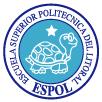 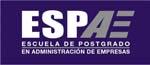 Autor: Ing. Ramón Arauz Franco  MICASA-EC.COMLa pagina Web micasa-ec.com, establecida en la ciudad de Guayaquil, Ecuador,prestará servicios de promoción de propiedades inmobiliarias para la compra, ventaalquiler, direccionado al mercado de los Ecuatorianos residentes en el extranjero quedeseen invertir en el país, ya sea para establecer su residencia después de su retiro yvolver al Ecuador, asegurar un lugar digno para vivir con sus familiares o sencillamentecomo inversión.Inicialmente se desea captar el mercado de los Ecuatorianos residentes en los EstadosUnidos de América, ya que este lleva más tiempo fuera del país con mayor capacidad deahorro, para luego expandirnos al mercado Europeo, específicamente España e Italia.Para iniciar sus operaciones, micasa-ec.com requiere de un capital de U.S.$25,000.00,que saldrá de las aportaciones de sus socios.El negocio de bienes raíces por Internet está recién comenzando en nuestro país, ya queson solos compañías que promocionan sus proyectos o páginas con el propósito de sacar provecho en la venta de anuncios en sus páginas, y las otras están direccionando solo almercado local que según datos de la Superintendencia de Telecomunicaciones es de 59,000 usuarios aproximadamente, lo que limita el mercado, mientras micasa-ec.com, cuenta con un mercado de por lo menos de 1’550.000 posibles clientes, de los cualessolo esperamos captar como un máximo del 1% de este mercado, con una participaciónde compra conservadora.La rentabilidad del proyecto, en un análisis de tres años, es del 209,05%. El valorpresente neto al 24%, es de U.S. $118,366.58 y el período de pago descontado es de 1.03 años.1